Подбор  насосных установок 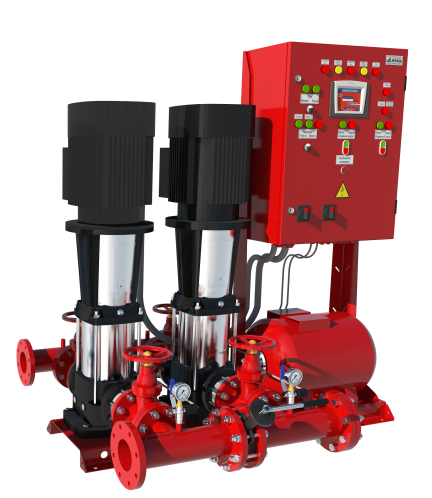 Контактные данные                                                                                                                                  	Организация *                                           Фамилия, имя, отчество * Email * Контактный телефон * Город Основные данныеВнимание! ООО «ИнноТехМаш»  не несёт ответственности за корректность заполнения Заказчиком исходных данных для подбора оборудования, указанных в опросном листе.Отказ заказчика заполнить опросный лист означает его согласие со всеми техническими характеристиками, определяемыми условным обозначением, указанным в заявке в соответствие с каталогом компании ООО «ИТМ», и отсутствие дополнительных требований, предъявляемых к изделию.Название и расположение объектаСистемаводоснабжениепожаротушение                         дренчерное спринклерноеотопление                         закрытая      открытаякондиционированиескважинные насосы в кожухесовмещенная система (пожаротушение + водоснабжение)другое  Расход, м3/чРасход насоса подпитки (спринклерная система), м3/чСовмещенная системаРасход при водоснабжении, м3/ч Расход при пожаротушении, м3/ч Существующий напор на входе в установку (подпор), м.в.ст.Забор воды из водоема или резервуараНmin, м.вод.ст.  Hmax, м.вод.ст.  Требуемый напор на выходе из установки (без учета подпора), м.в.ст.Требуемый напор на выходе из насоса подпитки (без учета подпора) спринклерная система, м.в.ст.Совмещенная системаТребуемый напор на выходе из установки (без учета подпора) при водоснабжении, м.в.с. Требуемый напор на выходе из установки (без учета подпора) при пожаротушении, м.в.с. Максимальное давление в системе, барПерекачиваемая жидкость (если не чистая вода, то также указать концентрацию)Температура жидкости, t°СКоличество рабочих насосов, обеспечивающих необходимый расходКоличество резервных насосовУправлениечастотное с контроллеромчастотное на каждый насос с контроллером релейное с контроллеромплавный пускУправление и коммутация задвижки с электроприводомДа              НетЧисло задвижек Марка и тип применяемых задвижек  Опции ввод питания на каждый насос  без АВР два ввода питания с АВРуличное исполнение шкафа управления (УХЛ1, УХЛ2)разный диаметр вход/выход коллекторов  Передача данныхProfibus    Modbus   Ethernet    GSMдругое  Модульное исполнение в емкостиконтейнер             бочкастеклопластик      металлвертикальное исполнение    горизонтальное исполнениеДополнительные сведения